Supplementary materialsTable S1: Primer sequence of related genes in our study.Figure S1: M2 macrophages could enhance the invasion and migration ability of ESCC cells.(A and B): Invasion ability of TE-1 cells co-cultured with macrophages treated with exosomes was determined by the in vitro transwell co-culture system (****p<0.001). (C and D): Migration ability of TE-1 cells co-cultured with macrophages treated with exosomes was determined by the in vitro transwell co-culture system (****p<0.001).M: Macrophage, M+N-Exo: Macrophage + Normoxic-exosomes, M+H-Exo: Macrophage + Hypoxic-exosomes, M+H-siExo: Macrophage + Hypoxic-exosomes (circRNA-silenced).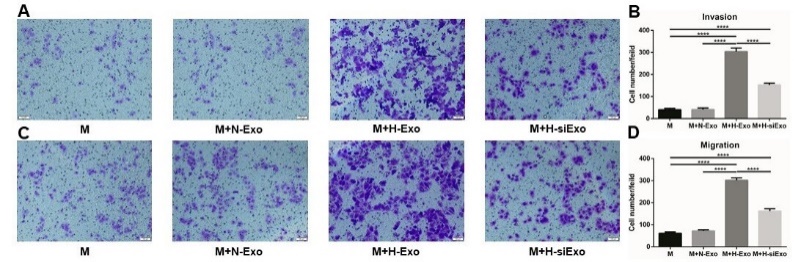 GenePrimerSequence (5’-3’)Hsa-circ-0048117ForwardCAACAGCATCAGCATGTCGGHsa-circ-0048117ReverseCGCTTCTCACACTCGTAGGGmiR-140ForwardACACTCCAGCTGGGCAGTGGTTTTACCCTAmiR-140ReverseTGGTGTCGTGGAGTCGmiR-1184ForwardGCGCCTGCAGCGACTTGATGmiR-1184ReverseATCCAGTGCAGGGTCCGAGGmiR-663bForwardCGCCGCTAATAGTATCTACCACmiR-663bReverseGTGCAGGGTCCGAGGTmiR-635ForwardTATAGCATATGCAGGGTGmiR-635ReverseCGCATTCGGAGTGCGAGTTmiR-1247ForwardACCCGTCCCGTTCGTCmiR-1247ReverseTGCAGGGTCCGAGGTATTCmiR-1205ForwardCTGCAGGGTTTGCTTTGAGGmiR-1205ReverseCTCCAGAACAGGGTTGACAGGmiR-647ForwardTGCGGGTGGCTGCACTCACTmiR-647ReverseCCAGTGCAGGGTCCGAGGTmiR-147bForwardGTGTGCGGAAATGCTTmiR-147bReverseTCAACTGGTGTCGTGGmiR-1197ForwardTAGGACACATGGTCTACTTCTmiR-1197ReverseCTCAACTGGTGTCGTGGAmiR-1203ForwardAGCCAGGATGCAGCTCAAAmiR-1203ReverseCTCAACTGGTGTCGTGGATLR4ForwardATCTCAGCAAAATCCCTCATTLR4ReverseAATCCAGCCACTGAAGTTGTGAPDHForwardAGGTCGGTGTCAACGGATTT GAPDHReverseCCTTCCACGATGCCAAAGTT